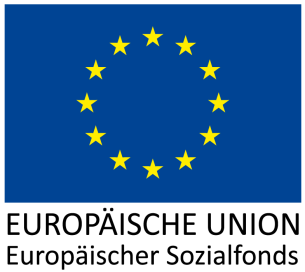 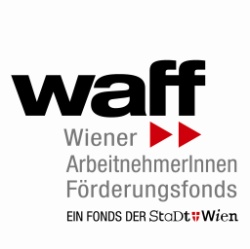 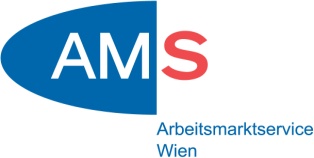 Formular 6.2: Deckblatt						Interessensbekundungzum 1. AufrufCall „BBE step2job 2015“ Förderungswerber/in:Name:Anschrift:Ansprechperson:Name:Tel.:Fax: 		ACHTUNG: Dies muss eine Faxnummer sein, an die rechtsverbindliche  		Zusendungen gesandt werden können.Mail: 		ACHTUNG: Dies muss eine E-Mailadresse sein, an die rechtsverbindliche 		Zusendungen gesandt werden können.Bevorzugte regionale Geschäftsstellen (RGS):RGS 1:
RGS 2: